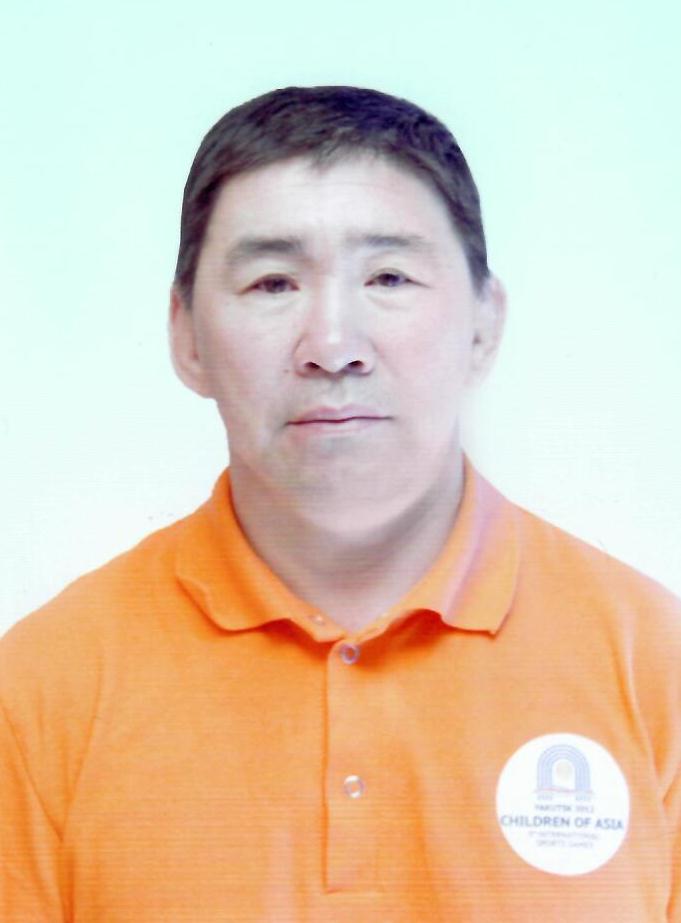 Каратаев Айвар Николаевичтренер – преподаватель по боксумуниципального бюджетного учреждения дополнительного образования «Вилюйская детско-юношеская спортивная школа №1»Вилюйск, 2019 г.1. Общие сведения о педагогеФ.И.О.: Каратаев Айвар НиколаевичДата рождения:16 декабря 1964 годаОбразование: г. Вилюйск ГБПОУ РС (Я) «Вилюйский педагогический колледж им. Н.Г. Чернышевского», год окончания 2017 год. Полученная специальность: Физическая культура. Квалификация по диплому: Учитель физической культуры. Регистрационный номер 9, 111405 0004301, выдан ГБПОУ РС (Я) «Вилюйский педагогический колледж им. Н.Г. Чернышевского». Должность, место работы: Тренер-преподаватель МБУ ДО «Вилюйская ДЮСШ №1» МР «Вилюйский улус (район)» РС (Я).Общий трудовой стаж: 37 летПедагогический стаж: 25 лет Повышение квалификации2. Результаты работыРеспубликанский:Ефремов Роман - победитель Республиканского турнира на призы мастера спорта СССР по боксу Бурцева К.С. с Борогон, Усть-Алданский улус, 2016 г.Каримов Кемран - призер турнира по боксу «Фонд Дети Азии» 2017года г. Якутск. Победитель Республиканского турнира на призы мастера спорта СССР по боксу Бурцева К.С. с Борогон, Усть-Алданский улус, 2018 г.Мусин Дамир - чемпион «Фонд дети Азии» 2018 г., г. Якутск.Мусин Амир - чемпион «Фонд дети Азии» 2019 г., призер Первенства РС (Я) 2018г., г. Якутск;Седалищев Яков - победитель Всероссийского турнира класса «Б» г. Нерюнгри 2018 г. Призер ДВФО 2019 г, КМС России.Гоголев Богдан - победитель Республиканского турнира                 с. Борогон, Усть-Алданского района 2015 г., Победитель Первенства РС (Я) 2018 г., Победитель Первенства ДВФО 2016г. город Биробиджан. Участник Первенства России г. Владикавказ 2016 г. КМС России. Большаков Ярослав, призер спартакиады школьников Республики Саха (Я) 2019 г., г. Якутск. 3. Научно – методическая деятельностьСертификат о распространении опыта, за проведение тренировочного занятия мастер-класса по теме «Методические аспекты организации общей физической подготовки боксеров новичков» на республиканском семинаре тренеров преподавателей по боксу среди ДЮСШ Вилюйского, Верхне-Вилюйского Намского, Горного улусов и города Якутска, с. Бердигестях, 28 апреля 2015 года;Участник учебно-методического семинара для тренеров по боксу по теме: «Формирование индивидуального стиля боксеров» - сертификат, с. Верхневилюйск, 2016годСертификат за участие и распространение опыта на семинаре круглом столе «Стратегические направления развития бокса в Республике Саха (Якутия): опыт, проблемы и перспективы» в рамках проведения чемпионата РС (Я) по боксу памяти заслуженного тренера РСФСР и ЯАССР А.А. Петрова, посвященная 55-летию развития бокса в Республике Саха (Якутия), г. Якутск, 2016г;Участник Республиканского семинара-практикума сетевого взаимоотношения работников образовательных учреждений спортивного профиля РС (Я), подведомственных учреждений Министерства спорта РС (Я) по теме: «О задачах и ходе реализации требований ФГОС по воспитательной работе» - сертификат, 24 января 2017. г. Якутск; Участник Международной научно-практической конференции «Олимпийский спорт: педагогическое наследие Д.П. Коркина и перспективы развития вольной борьбы на мировой арене» - сертификат, г. Якутск, 2017 год;Сертификат за участие в семинаре судей «Об изменениях в правилах судейства по боксу». Сертификат. Президент Федерации бокса Республики Саха (Якутия) Алексеев П.В, г. Якутск, 4-5 января 2018г.Участник Международной научно-практической конференции «Олимпийский спорт: педагогическое наследие Д.П. Коркина и перспективы развития вольной борьбы на мировой арене» - сертификат, г. Якутск, 2018 год;Сертификат участника - Методический семинар «Профессиональный и личностный рост педагога» г. Вилюйск, 22 ноября 2018г.Участник республиканской научно-практической конференции «Управление развитием образования», посвященной 100-летию Вилюйского улусного управления образованием - сертификат, 30.11.2018 г., г. Вилюйск; Участник семинара «Об изменениях в правилах судейства по боксу» - сертификат, с. Верхневилюйск, 04-05 марта 2019 г.4. Организация и проведение мероприятийАйвар Николаевич судья Республиканской категории по борьбе «хапсагай», судья Всероссийской категории по боксу. Судейство2016 г. Первенство ДВФО среди юношей 2001-2002г.г, г. Биробиджан Еврейский автономный округ;2017 г. Первенство спортивного общества «Юность России», г. Балашиха, Московская область.2017, 2018 г. Республиканский турнир мастеров спорта Международного класса Дмитрия Федорова, Афанасия Поскачина, г. Вилюйск. 5. Личные достижения, награды, поощрения1997г. Мастер спорта РС (Я) по борьбе хапсагай;2008 г. Отличник образования Республики Саха (Якутия);2006 г. Нагрудной знак «За развитие бокса в Республике Саха (Якутия);2016 г. Почетная грамота за вклад в развитие физической культуры и спорта в Республике Саха (Якутия), плодотворный добросовестный труд. Министр Г.Р. Балакшин;2016 г. Грамота за помощь в организации и проведении Международных спортивных игр Дети Азии. Федерация бокса России исполнительный директор В.В.Сурков, г. Якутск; Лучший тренер преподаватель, Лауреат спорта Вилюйского улуса в течение нескольких лет 2015, 2016, 2017. 2017, 2018 - Тренер лучшего спортсмена, г. Вилюйск.2019 г. Награжден нагрудным знаком «Хапса5ай ыьыа5а» Глава МО «Город Вилюйск» Афанасьев Н.В., г. Вилюйск;6. Публикацииhttps://portalobrazovaniya.ru/ Наименование материала: Тренерский опыт по боксу. Тема: Использование методических разработок методиста. 2019 г.; Улусная газета «Олох суола» Тренировки по боксу. Советы тренера 2018 г., г. Вилюйск. Директор:                           Осипов Г.Д. Наименование курсовНомер документа (удостоверения)Количество часовДатаАвтономная некоммерческая организация дополнительного профессионального образования «Универ» по дополнительной профессиональной программе «Системно –деятельностный подход в организации обучения как условие повышения эффективности образовательного процесса» г. КазаньУдостоверение о повышении квалификации,Регистрационный номер: УПК-01-000458/2018144 ч.с «02» декабря 2018г. по «19» декабря 2018г.Развитие бокса в Республике Саха (Якутия) Российской Федерации. Новые тенденции современного бокса: проблемы, перспективы г. Нюрба. Сертификат 72 ч.Декабрь 2017 г. 